KEMENTERIAN AGAMA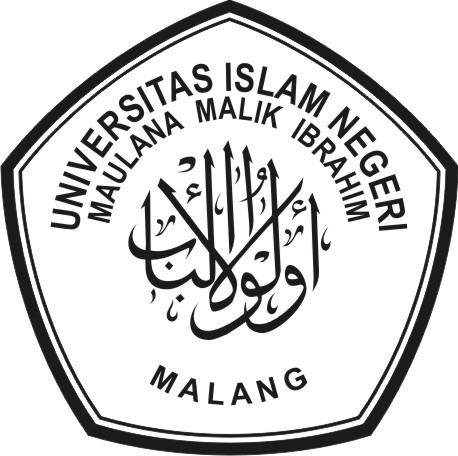 UNIVERSITAS ISLAM NEGERI  MAULANA MALIK IBRAHIM MALANGFAKULTAS SAINS DAN TEKNOLOGIJalan Gajayana  50 Malang 65144 Telepon/ Faksimil (0341) 558933Nomor 	: Un.03/KS.01.04/3019/2014					28 Oktober 2014Lampiran 			: 1 bendelHal		: Permintaan Informasi Harga BarangKepada Yth.  ..........................................................Di TempatAssalamu’alaikum Wr. Wb.Dengan hormat, sehubungan rencana realisasi pelaksanaan pekerjaan  Belanja Modal Peralatan dan Mesin Berupa Peralatan dan Fasilitas Kantor Fakultas Saintek (kode 2132.997.001.012T MAK 532111),  maka kami bermaksud agar perusahaan saudara memberikan informasi tentang harga barang sesuai dengan Rencana Anggaran Biaya (RAB) yang kami lampirkan dalam surat ini.Apabila informasi harga yang saudara berikan sesuai dan kami nilai wajar, maka kami akan memberikan kesempatan perusahaan saudara untuk membuat penawaran terhadap pekerjaan tersebut.Kami harap data barang dan harganya dapat kami terima paling lambat pada:Hari/ Tanggal	:	Jum at / 31 Oktober 2014Waktu	:	14.00 WIBTempat	:	Fakulktas Sains dan Teknologi UIN Maliki Malang atau dikirim via e-mail ke: ulpuinmaliki@gmail.com	  atau ulp_uinmalang@kemenag.go.id Surat tentang informasi harga barang tersebut, ditujukan:KepadaYth. Pejabat Pembuat Komitmen Fakultas Sains dan Teknologi UIN Maulana Malik Ibrahim MalangDemikian atas perhatian dan kerjasamanya, kami sampaikan terima kasih.Wassalamu’alaikum Wr. Wb. Pejabat Pembuat Komitmen 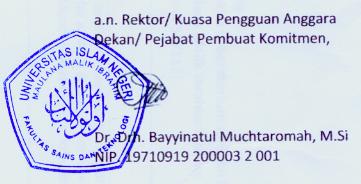   Fakultas Sain dan Teknologi              Dr. Eko Budi Minarno, M.Pd.                NIP. 196301141999031001Lampiran SuratNomor		: Un.03/KS.01.04/3019/2014	Tanggal	: 28 Oktober 2014Tentang	:Rincian Anggaran Biaya (RAB)Pekerjaan 		: Belanja Modal Peralatan dan Mesin Berupa Alat Laboratorium Farmasetika Jurusan Farmasi Lokasi			: Fakultas Sain dan Teknologi UIN Maulana Malik Ibrahim MalangTahun Anggaran	: 2014	NB. 	Mohon dicantumkan spesifikasi lengkap dan merek barangLampiran SuratNomor		: Un.03/KS.01.04/3019/2014	Tanggal	: 28 Oktober 2014Tentang	:Rincian Anggaran Biaya (RAB)Pekerjaan 		: Belanja Modal Peralatan dan Mesin Berupa Alat Laboratorium Fisika Material Jurusan FisikaLokasi			: Fakultas Sain dan Teknologi UIN Maulana Malik Ibrahim MalangTahun Anggaran	: 2014	NB. 	Mohon dicantumkan spesifikasi lengkap dan merek barangLampiran SuratNomor		: Un.03/KS.01.04/3019/2014	Tanggal	: 28 Oktober 2014Tentang	:Rincian Anggaran Biaya (RAB)Pekerjaan 		: Belanja Modal Peralatan dan Mesin Berupa Alat Laboratorium Geofisika, Fisika Inti dan sensor, dan Fisika Instrumentasi Jurusan FisikaLokasi			: Fakultas Sain dan Teknologi UIN Maulana Malik Ibrahim MalangTahun Anggaran	: 2014	NB. 	Mohon dicantumkan spesifikasi lengkap dan merek barangLampiran SuratNomor		: Un.03/KS.01.04/3019/2014Tanggal	: 28 Oktober 2014Tentang	:Rincian Anggaran Biaya (RAB)Pekerjaan 		: Belanja Modal Peralatan dan Mesin Berupa Alat Laboratorium Statistik Jurusan MatematikaLokasi			: Fakultas Sain dan Teknologi UIN Maulana Malik Ibrahim MalangTahun Anggaran	: 2014	NB. 	Mohon dicantumkan spesifikasi lengkap dan merek barangLampiran SuratNomor		: Un.03/KS.01.04/3019/2014Tanggal	: 28 Oktober 2014Tentang	:Rincian Anggaran Biaya (RAB)Pekerjaan 		: Belanja Modal Peralatan dan Mesin Berupa Alat Laboratorium Jurusan Biologi Lokasi			: Fakultas Sain dan Teknologi UIN Maulana Malik Ibrahim MalangTahun Anggaran	: 2014	NB. 	Mohon dicantumkan spesifikasi lengkap dan merek barangLampiran SuratNomor		: Un.03/KS.01.04/3019/2014Tanggal	: 28 Oktober 2014Tentang	:Rincian Anggaran Biaya (RAB)Pekerjaan 		: Belanja Modal Peralatan dan Mesin Berupa Alat Laboratorium Jurusan Kimia Lokasi			: Fakultas Sain dan Teknologi UIN Maulana Malik Ibrahim MalangTahun Anggaran	: 2014	NB. 	Mohon dicantumkan spesifikasi lengkap dan merek barangLampiran SuratNomor		: Un.03/KS.01.04/3019/2014Tanggal	: 28 Oktober 2014Tentang	:Rincian Anggaran Biaya (RAB)Pekerjaan 		: Belanja Modal Peralatan dan Mesin Berupa Alat Laboratorium Jurusan Teknik InformatikaLokasi			: Fakultas Sain dan Teknologi UIN Maulana Malik Ibrahim MalangTahun Anggaran	: 2014	NB. 	Mohon dicantumkan spesifikasi lengkap dan merek barang Lampiran SuratNomor		: Un.03/KS.01.04/3019/2014Tanggal	: 28 Oktober 2014Tentang	:Rincian Anggaran Biaya (RAB)Pekerjaan 		: Belanja Modal Peralatan dan Mesin Berupa Alat Laboratorium Jurusan Teknik ArsitekturLokasi			: Fakultas Sain dan Teknologi UIN Maulana Malik Ibrahim MalangTahun Anggaran	: 2014	NB. 	Mohon dicantumkan spesifikasi lengkap dan merek barang Pejabat Pembuat Komitmen  								 Fakultas Sain dan Teknologi   								                Dr. Eko Budi Minarno, M.Pd.            									    NIP. 196301141999031001NoNama BarangSpesifikasiVolumeVolumeHarga SatuanTotal HargaMikroskopSudut Pandang		: Eyepiece 45°, Radius Putar 360°Lensa Objective		: Achromatic DIN 4X, 10X, 40X, 100XStage				:    •   Single Layer Mechanical Stage 140 x 140mm   				     •   Jarak main naik-turun 75 x 75mmSistem Penerangan		: Lampu Halogen 6V/20W (dengan pengaturan Brightness)Condenser	  		:  •   Abne NA 1.25 condenser with Iris Diaphram & Filter  				   •   Rack & Pinion Adjustable PlainCermin Concave		: Dilengkapi Sistem OPTIKPengaturan			:   •   Focus Objective 45mm   				    •   Fine Focus 30mm  				    •   Ultra Fine Focus 0.0002mmFocusing Stopper (yang berfungsi untuk mencegah objective dan slide bertubrukan)Include	   		: •   Oil Emmersi   				  •   Bulb Halogen Cadangan  				  •   Sekring Cadangan  				  •   Kaca Filter Biru 				  •   Kotak Kayu (tempat penyimpanan Permanen)Dimensi			: 32 x 27 x 43 cmBerat				: 12 kgBisa dihubungkan dengan Kamera Digital9UNIT….….LCD ProyektorNative Resolution	XGA ( 800 X 600 ﻿)Sistem 	3LCD technologyBrightness	2700 lmContrast Ratio	10000:1Keystone Correction﻿﻿﻿	±30° Vertical ﻿﻿Projection Distance﻿﻿﻿﻿﻿	0.9 to 10.9 m﻿ ﻿Computer compatible format﻿﻿	VGA input, Sound Input, Composite input, S-Video Input, HDMI InputVideo compatible format﻿﻿		PAL, SECAM, NTSC ﻿﻿ ﻿ ﻿DImensi 	234 x 297 x 77 mm﻿Berat	2.2 kg1unit….….KomputerTipe :		Tipe Desktop: All-in-one Spesifikasi Dasar: Processor: Core i3, Processor No: 2120, Kecepatan Processor: 3.3 GHz coretype: 2  Ukuran Memory: 2GB Supports up to 16 GB on 64-bit PCs Tipe Memory: DDR3 Total memory slot: 2 Graphics Processor: Integrated Intel HD 2000 graphics Video Memory: up to 256 MB Lainnya: Web camera, USB2.0, Bluetooth Monitor: 	Ukuran Layar: 21.5 inch Resolusi: 1920x1080 Hard Drive: 	Ukuran Hard Drive: 1 TB, RPM: 7200 rpm, Serial ATA: ya, Optical Drive: Slim Tray SuperMulti DVD Burner Slot: 		Expansion Slot: PCI, PC card slot Network: 	Tingkat Data Wireless LAN: up to 10/100/1000 Mb/s , Gigabit 1000-Base-T Ethernet Tipe Wireless LAN: IEEE802.11b/g/n Software: 	Operating System: Free DOS1unit….….Disintegration testerThe basic disintegration tester is available with 1, 2, 3 or 4 simultaneously operating USP/EP/JP compliant test stations. The counting of the elapsed test duration is automatically started/stopped when the arm with the basket is lowered/raised manually. Test time and nominal bath temperature is entered via the membrane keys, current test time as well as actual water temperature are shown on clearly visible red LEDs.On request, an alarm may be selected to sound upon completion of the preset test time.Heating of the warming solution in the moulded1-piece PET water bath is performed by an integrated flow-through heating system.1 to 4 test racks30 ± 1 strokes/min.55 ± 2 mm stroke heightFunction keys and 2x LE display for entering nominal bath temperature and required run-timeStarts/stops to count run-time automati- cally when basket rack is loweredOptional acoustic alarm on the completion of the pre-set run-timeManual lift-in and -out of the Baskets1unit….….JUMLAHJUMLAHJUMLAHJUMLAHJUMLAHJUMLAH….PPN (10%)PPN (10%)PPN (10%)PPN (10%)PPN (10%)PPN (10%)….JUMLAH TOTALJUMLAH TOTALJUMLAH TOTALJUMLAH TOTALJUMLAH TOTALJUMLAH TOTAL….TERBILANG : ………..TERBILANG : ………..TERBILANG : ………..TERBILANG : ………..TERBILANG : ………..TERBILANG : ………..NoNama BarangSpesifikasiVolumeVolumeHarga SatuanTotal HargaPlanetary Mill monomillPULVERISETTE 6 classic line  Electrical details100-120/200-240 V/1~, 50-60 Hz, 1100 wattMotor shaft power in accordance with VDE 0530,EN 600340.75 kWWeightNet 63 kgGross 83 kgDimensions w x d x hBench top instrument: 37 x 53 x 50 cmgrinding bowls dan grinding balls bahan zirconia11UNITUnit….….….….Manual Press PelletSpesification :Hydraulic Capacity 25 tonManual OperationPressure Control (Manometer)Diameter mold 32 - 40mm x 15mm1Unit….….Violet Dioda LaserMDL-III-405-500mW with 5% output ower stability(rms for 4 hours), CW(non modulation), PSU-III-FDA1Unit….….JUMLAHJUMLAHJUMLAHJUMLAHJUMLAHJUMLAH….PPN (10%)PPN (10%)PPN (10%)PPN (10%)PPN (10%)PPN (10%)….JUMLAH TOTALJUMLAH TOTALJUMLAH TOTALJUMLAH TOTALJUMLAH TOTALJUMLAH TOTAL….TERBILANG : ………..TERBILANG : ………..TERBILANG : ………..TERBILANG : ………..TERBILANG : ………..TERBILANG : ………..NoNama BarangSpesifikasiVolumeVolumeHarga SatuanTotal HargaPalu Geologi2unit….….Kompas GeologiTipe 50061unit….….Handy TalkyV80 rapidFrek range 136-174 MHz3unit….….GPSGARMIN GPS 72H1unit….….Rotary ViscometerSNB - 21unit….….RCL meterProgrammableFluke PM63061unit….….JUMLAHJUMLAHJUMLAHJUMLAHJUMLAHJUMLAH….PPN (10%)PPN (10%)PPN (10%)PPN (10%)PPN (10%)PPN (10%)….JUMLAH TOTALJUMLAH TOTALJUMLAH TOTALJUMLAH TOTALJUMLAH TOTALJUMLAH TOTAL….TERBILANG : ………..TERBILANG : ………..TERBILANG : ………..TERBILANG : ………..TERBILANG : ………..TERBILANG : ………..NoNama BarangSpesifikasiVolumeVolumeHarga SatuanTotal HargaDekstop PC (Komputer)Part Number:	10AR004CIA		Processor:	Intel Core i3-4130 Processor 			(3M Cache, 3.40 GHz)		Chipset:	Chipset B85		Operating System:	Win8 64-bit / DOS		Memory:	4GB DDR3 PC3-12800 (Max.16GB, 4 DIMM Slots)		Hard Drive:	500GB HDD SATA 7200 rpm		Optical:	DVDRW Multiburner		Display:	LED 18.5 Inch widescreen		Video Card:	Integrated HD Graphics		Ethernet:	Gigabit Ethernet		Card Reader:	Card Reader		Audio:	internal speaker		I/O Ports:	Serial & Parallel Port, HDMI, 			(2) PCI slots (Full Height), 			(1) PCI-e x1 slot (Full Height), 			 (1) PCI-e x16 slot (Full Height),			(4) High Speed USB 3.0, (4) USB 2.0	Warranty:	Warranty Three Years Parts - Three Years Labor		Other:	Keyboard, USB Optical Mouse		10UNIT....…..Lemari Arsip Pintu Sliding Kaca Type SDG-206Lemari Arsip Pintu Sliding SDG-206 (3 Rak)Ukuran : 1830 x 915 x 460 mm2unit….….JUMLAHJUMLAHJUMLAHJUMLAHJUMLAHJUMLAH….PPN (10%)PPN (10%)PPN (10%)PPN (10%)PPN (10%)PPN (10%)….JUMLAH TOTALJUMLAH TOTALJUMLAH TOTALJUMLAH TOTALJUMLAH TOTALJUMLAH TOTAL….TERBILANG : ………..TERBILANG : ………..TERBILANG : ………..TERBILANG : ………..TERBILANG : ………..TERBILANG : ………..NoNama BarangSpesifikasiVolumeVolumeHarga SatuanTotal HargaRotary EvaporatorRV 10 control V auto			New enhanced RV 10 control rotary evaporator with automatic detection of boiling points and direct connection 	to speed controlled vacuum pump. The all new RV 10 control auto offers all features that are necessary for reduced process time and increased overall performance. The speed managed vacuum pump 	significantly reduces the noise level as well. RV 10 control auto also manages the cooling water flow as it’s needed. The gentle maintenance of the vacuum level prevents over- or undershooting of  the target vacuum level. It allows for faster, more efficient and safer distilling processes. RV 10 control auto also is equipped with state of the art safety features such as dry run control or safety temperature circuits. 	The user can program, save and run up to 10 individual distilling procedures for greater flexibility. 			-	Motorized lift with safety lift-out function		-	Smooth start and interval rotation		-	Speed managed vacuum pump to be directly connected		-	Recovery rate up to 100%		-	Automated boiling point detection		-	Universal oil/ water heating bath		-	Program function for up to 10 individual procedures		-	Dry run control and safety temperature circuit		-	Lock function of heating bath settings		-	Wide range of IKA glassware		-	2+3 years warranty (after registration)		-	High performance cooling condenser	Package description: With heating bath HB 10, speed controlled pump N 920 and RV 10.1 Set of glassware, vertical 			1UNIT….….JUMLAHJUMLAHJUMLAHJUMLAHJUMLAHJUMLAH….PPN (10%)PPN (10%)PPN (10%)PPN (10%)PPN (10%)PPN (10%)….JUMLAH TOTALJUMLAH TOTALJUMLAH TOTALJUMLAH TOTALJUMLAH TOTALJUMLAH TOTAL….TERBILANG : ………..TERBILANG : ………..TERBILANG : ………..TERBILANG : ………..TERBILANG : ………..TERBILANG : ………..NoNama BarangSpesifikasiVolumeVolumeHarga SatuanTotal HargaUv cabinet with uv lamp 254 & 366 nm CAMAG, consisting of ; 022.9120, 022.9055 Viewing ox 31UNIT….….Vaccum pumpVPJ 0332; speed of evacuation 20 lt/menit, ultimate pressure <0,075 MPs/200 mbar input 200 watt1UNIT….….Hydrothermal autoclave with teflon chambertower reactor, voltage 220 V weigh capacity 250 ml, linear material PTFE, pressure less than 2 Mpa TOPT HT 2501UNIT….….Manual autoclaveall american manual 1925x, cap 30lt1UNIT….….Eye washwall mounted with automatic pressure and low controle; Flow rate: 10 l/min ,Working pressure: 2.4 7 barSupply: 1/2 BSPWaste: 1 1/4 BSP1UNIT….….Analitical balancemerk OHAUS, PAJ-1003,  Cap: 210 g,Readability : 0.1 mg1UNIT….….Timbangan analitik cap 300 g1UNIT….….Seperangkat extraxtor sokhlet; include boiling flask 50ml, water pump4UNIT….….Evaporator piston  1000 ml, 500 ml ,250 ml, ns 29/32  @ 2 pcs and steam pipe (evap. Flask)IKA RV.10.84, RV.10.83, RV.10.82, IKA RV 10.70 4UNIT….….Colony counterHimedia LA660, installation qualification operational1UNIT….….Chatode lamp pb dan cdVarian, berongga berisi gas Ar & Ne bertekanan 4 torr1UNIT….….12Water bath ring, include standing for sokhletMemmert WNB 14 With Ring, 6 HOLE 1UNIT….….JUMLAHJUMLAHJUMLAHJUMLAHJUMLAHJUMLAH….PPN (10%)PPN (10%)PPN (10%)PPN (10%)PPN (10%)PPN (10%)….JUMLAH TOTALJUMLAH TOTALJUMLAH TOTALJUMLAH TOTALJUMLAH TOTALJUMLAH TOTAL….TERBILANG : ………..TERBILANG : ………..TERBILANG : ………..TERBILANG : ………..TERBILANG : ………..TERBILANG : ………..NoNama BarangSpesifikasiVolumeVolumeHarga SatuanTotal HargaFlat Screen Monitor for desktop computer (Monitor LED)20unit….….Wireless Outdoor RB433AH2unit….….JUMLAHJUMLAHJUMLAHJUMLAHJUMLAHJUMLAH….PPN (10%)PPN (10%)PPN (10%)PPN (10%)PPN (10%)PPN (10%)….JUMLAH TOTALJUMLAH TOTALJUMLAH TOTALJUMLAH TOTALJUMLAH TOTALJUMLAH TOTAL….TERBILANG : ………..TERBILANG : ………..TERBILANG : ………..TERBILANG : ………..TERBILANG : ………..TERBILANG : ………..NoNama BarangSpesifikasiVolumeVolumeHarga SatuanTotal HargaKomputer9UNIT.....….Monitor LED [S20D300HY]1unit...........JUMLAHJUMLAHJUMLAHJUMLAHJUMLAHJUMLAH…..PPN (10%)PPN (10%)PPN (10%)PPN (10%)PPN (10%)PPN (10%)…..JUMLAH TOTALJUMLAH TOTALJUMLAH TOTALJUMLAH TOTALJUMLAH TOTALJUMLAH TOTAL……TERBILANG : ………..TERBILANG : ………..TERBILANG : ………..TERBILANG : ………..TERBILANG : ………..TERBILANG : ………..